«Американские горки: опасность или развлечение?»Правила посещенияПамятка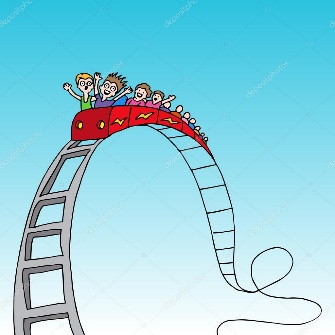 Автор: Ювченко В. 7 БКонсультант: Афонькина С.А.ВступлениеАмериканские горки — это головокружительная высота и ошеломляющая скорость.Американские горки очень популярное развлечение среди взрослых и детей, но большинство из нас не подозревает, что экстремальные аттракционы могут быть опасны для здоровья и даже жизни. Ежегодно 4000 человек получают травмы, катаясь на американских горках. 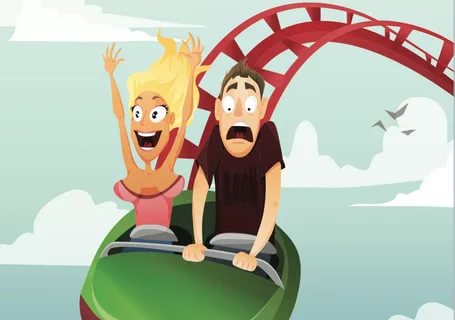 В этой памятке я собрал правила, которые помогут снизить риски получения отрицательного опыта от посещения американских горок.ОпределениеАмериканские горки - один из самых популярных аттракционов в парках развлечений. Представляют собой железнодорожную систему специальной конструкции, спроектированной так, чтобы состав вагонеток с пассажирами резко изменял направление и скорость движения. Название «Американские горки» используют только в России. В англоязычных странах их называют Roller-coasterВ странах Европы - Русскими горками:Немного историиИдея американских горок зародилась … в России!Первые горки появились при Петре I: искусственные ледяные холмы высотой 25 м и углом наклона 50°. Скатывались на небольших санях.При Екатерине II сани оборудовали колесами. Развлечение часто заканчивалось переломами. Затем изобретение дошло до Франции. 1812 – открытие парка Les Montagnes Russes à  Belleville, где колеса вагонеток фиксировались в рельсах.1850 – железные дороги, построенные для перевозки угля в штате Пенсильвания, США, в выходные дни арендовали отдыхающие граждане: за 50 центов они катались в вагонетках для собственного удовольствия.1884 – в Нью-Йорке открылась железная дорога Томпсона. Пассажиры съезжали с платформы вниз в вагонетках, похожих на скамейки. Длина 182 м, несколько холмов и впадин. Стоимость аттракциона 5 центов. 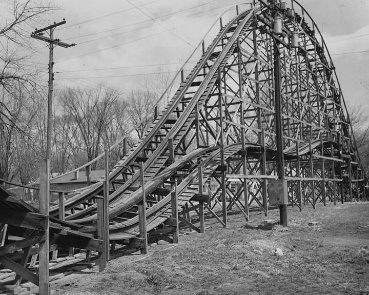 Бешенная популярность, заработок 600 долларов в день. 1885 – Филипп Хинки представил дорогу замкнутой траектории. С тех пор – гонка американских горок: быстрее и страшнее. Американские горки – это развлечение, потому что…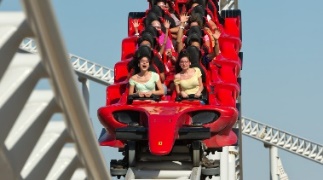 Это весело!Поиск новых острых ощущенийОщущение эйфории, вызванное ростом эндорфинов и адреналинаПроверка себя на прочностьПоложительный стресс, вызванный ростом кортизола из-за того, что человек переживает опасность.Американские горки – это опасность, потому что…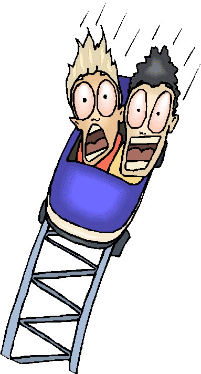 Можно получить травмуТри источника опасности:Неисправность аттракционовМедицинская: реакция организма человека на нагрузку, испытываемую на аттракционеНесоблюдение правил безопасностиНеисправность аттракционовАттракционы в России проходят обязательную сертификацию согласно техническому регламенту РТ ЕАЭС 038/2016 «О безопасности аттракционов», действующему с 18 апреля 2018 года.  Ежегодно проходит техническое освидетельствование (осмотр) действующего аттракциона. Перед входом на аттракцион должна быть размещена информационная табличка, содержащая сведения о дате последней ежегодной проверки с указанием организации, которая провела проверку, и о дате ближайшей ежегодной проверки.Тестирование аттракционов при помощи водоналивных полиэтиленовых манекенов. На некоторые аттракционах испытания проводят на манекенах с датчиками давления. Реакция организма на нагрузкуНагрузка на аттракционах = нагрузка космонавтов.             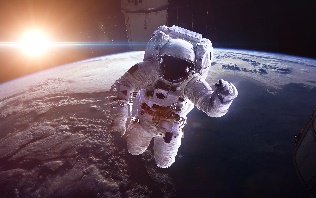 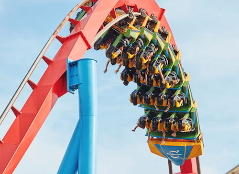 Ускорение может повлиять на позвоночник и шеюПодъем давленияКровь становится тяжелее ртути и сердцу становится трудно проталкивать ее по сосудам. Если она движется медленно, начинается гипоксия, и это вызывает головокружение. Можно потерять сознание.Смещаются внутренние органы. В зависимости от нагрузки кровь приливает к верхней части тела или устремляется вниз: от головы, сердца и легких в брюшную полость и ноги. Как следствие, возможны кровотечение из носа и разрыв головных сосудов.  ТошнотаПсихологическая зависимостьНесоблюдение правил безопасностиНе учитываются ограничения для посетителей по показаниям вреда для здоровьяНе учитываются ограничения для посетителей по возрасту, росту и весу Кому точно не стоит кататься на американских горках:Людям, страдающим сердечно-сосудистыми заболеваниями. Людям, страдающим виртиго (головокружение) и болезнью укачивания. Людям, страдающим болезнями шеи и позвоночникаЛюдям с избыточным весомЛюдям с психическими расстройствамиБеременным женщинам.Пожилым людямДетям на взрослых аттракционах, если их параметры не соответствуют заявленным в инструкции к аттракциону. Если вы все же отважились прокатиться на американских горках, то вам стоит запомнить следующие правила. Продумайте вашу одежду: Одежда должна быть комфортной и не очень широкой, чтобы аттракцион ее не захватил. Обувь выбирайте без шнурков, но при этом она не должна слетать с ноги (шлепанцы/сабо не подойдут). Головные уборы лучше не надевайте, а панамки и шапки снимайте непосредственно перед катанием. Не надевайте украшения (цепочки, крупные серьги) Проверьте, чтобы карманы застегивались. Перед поездкой снимите очки и уберите их в надежное место. Общие рекомендацииПрежде всего обязательно изучите инструкцию к аттракциону, на который вы собрались идти. Обязательно учитывайте возрастные рекомендации и ограничения по росту. Сев в кабинку, убедитесь в исправности страхующего оборудования. Руки и ноги держите внутри кабины, а выходите из нее только после разрешения сотрудника аттракциона. Не берите с собой в кабину рюкзаки/сумки: отдайте их родственникам или друзьям, или положите в камеры хранения, расположенные рядом с аттракционом. Не катайтесь на аттракционах, если у вас болит голова, живот (и т п) или есть температура.Перед поездкой лучше не есть.Всегда слушайте рекомендации инструктора. «Градус» опасности аттракционов нужно поднимать постепенно: начните не с самых страшных аттракционов. Делайте перерыв не менее часа между катаниями. Не перелезайте через ограждения и не подходите близко к конструкциям аттракциона. Если вы боитесь кататься на американских горках, но почему-то оказались в кабинке, медленно взбирающейся на высоту (после которой следует длинный стремительный спуск), то кричите вместе со всеми: вместе с криком вырабатывается в крови окситоцин, и вы уже перестанете так сильно бояться . Рейтинг самых «страшных» аттракционовFormula Rossa, парк Ferrari World, Абу-Даби, ОАЭ, 2010 г. Самая быстрая горка, максимальная скорость 240 км/ч, достигается за 4,9 сек. Протяженность трассы 2,2 км, высота 52 м, длительность 1мин 33 сек. 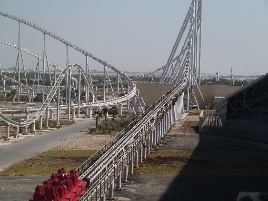 Kingda Ka, парк Six Flags Great Adventure, Нью-Джерси, США, 2005 г. Самая высокая в мире горка: 139 м. За 3,5 секунды вагонетка разгоняется до 205 км/ч. Высота падения достигает 127 м, что равноценно сороковому этажу жилого дома. 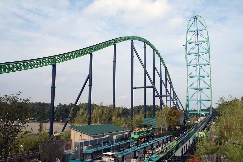 Steel Dragon 2000, парк Nagashima Spa Land, в Нагасима, Япония, 2000 г. Самые длинные горки в мире и самый длительный заезд. Длина трассы 2,5 км, продолжительность заезда - 4 мин.  Высота 97 м. Скорость 153 км/ч. 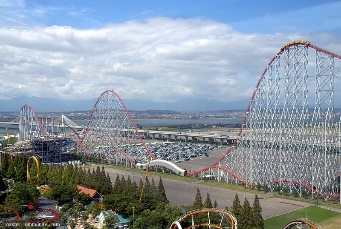 Takabisha, парк Fuji-Q Highland, Фудзиёсида, Япония, 2011 г. Аттракцион знаменит во всем мире из-за самого большого угла спуска — 121 градус, благодаря которому на несколько секунд достигается ощущение абсолютной невесомости. Высота 43 м. 7 мертвых петель, поездка 1 мин 52 секунды. 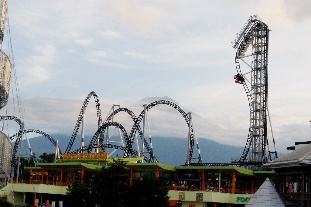 Fury 325, парк Carowinds, г. Шарлотта в Северной Королине, США, 2015 г. Высота 99 м, скорость 153 км/ч, 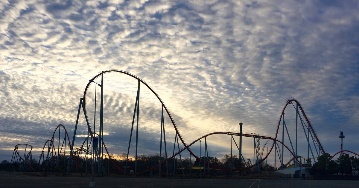 Dodonpa, парк Фудзиёсида, Япония, 2001 г. Знамениты превышением ускорения собственного падения в 4 раза. Менее чем за две секунды вагончик набирает скорость до 172 км/ч (4-е место по скорости).  Также есть крутой спуск с башни 52 м под углом 90°. Продолжительность 55 секунд. 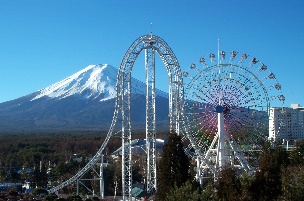 Top Thrill Dragster, парк: Cedar Point, в Сандиски, Огайо, США, высота 128 м, длительность 30 сек. Высота 99 метров, наклон 81 градус, максимальная скорость — 153 км в час 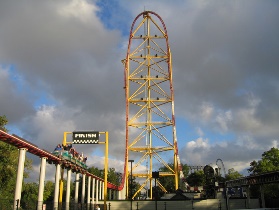 Thunder Dolphin (Япония). Уникальность этого аттракциона заключается в том, что он имеет бетонное кольцо и огибает здание на очень близком расстоянии. Скорость 130 км/ч. Функционирование было на время приостановлено, после того, как от конструкции оторвался кусок металла и поранил пассажира. 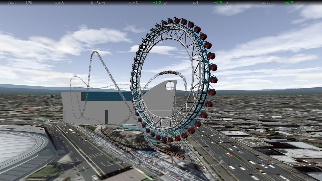 ООО «Издательская группа « team»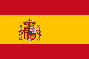 Montaña rusa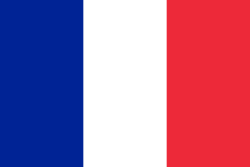 Montagnes russes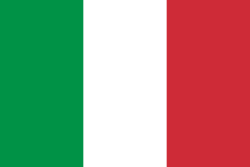 Montagne russe